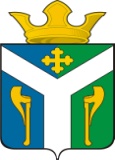 АДМИНИСТРАЦИЯ УСТЬ – НИЦИНСКОГОСЕЛЬСКОГО ПОСЕЛЕНИЯ ПОСТАНОВЛЕНИЕ_____________________________________________________________________________29.11.2021				  						         № 255с. Усть – НицинскоеО назначении и проведении общественных  обсуждений по обсуждению проекта планировки и проекта межевания на территории Усть-Ницинского сельского поселения для размещения линейного объекта:  «Реконструкция автомобильной дороги «Подъезд к д. Ермолина от км 36+549 а/д «с. Краснослободское – с. Липчинское – гр. Тюменской области» на территории Слободо-Туринского муниципального района»       В целях обеспечения участия населения Усть-Ницинского сельского поселения в решении вопросов местного значения, руководствуясь частью 20 статьи 45, статьей 46 Градостроительного кодекса Российской Федерации, Федеральным законом от 06.10.2003 N 131-ФЗ "Об общих принципах организации местного самоуправления в Российской Федерации", Решением Думы Усть-Ницинского сельского поселения от 01.02.2019 № 106-НПА «Об утверждении Положения об организации и проведении общественных обсуждений, публичных слушаний по вопросам градостроительной деятельности на территории Усть-Ницинского сельского поселения», Уставом Усть-Ницинского сельского поселенияПОСТАНОВЛЯЮ:1. Назначить общественные обсуждения по обсуждению проекта планировки и проекта межевания на территории Усть-Ницинского сельского поселения  для размещения линейного объекта:   «Реконструкция автомобильной дороги «Подъезд к д. Ермолина от км 36+549 а/д «с. Краснослободское – с. Липчинское – гр. Тюменской области» на территории Слободо-Туринского муниципального района,  Свердловской области»  (далее по тексту – Проект).2. Создать комиссию по подготовке общественных обсуждений в составе: Председатель комиссии: Лукин Александр Сергеевич - Глава Усть-Ницинского сельского поселения;Заместитель председателя: Огиевич Алёна Анатольевна  - заместитель главы администрации Усть-Ницинского сельского поселения; Секретарь комиссии: Мочалова Оксана Викторовна - ведущий специалист администрации Усть-Ницинского сельского  поселения;Члены комиссии:Аксёнова Ольга Оттовна – ведущий специалист администрации Усть-Ницинского сельского поселения;Аксенов Андрей Борисович - специалист 1 категории администрации Усть-Ницинского сельского поселения;3. Установить следующий порядок ознакомления с проектом планировки и проектом межевания на территории Усть-Ницинского сельского поселения для размещения линейного объекта: «Реконструкция автомобильной дороги «Подъезд к д. Ермолина от км 36+549 а/д «с. Краснослободское – с. Липчинское – гр. Тюменской области» на территории Слободо-Туринского муниципального района»: заинтересованные лица могут ознакомиться с проектом по адресу: Свердловская обл., Слободо-Туринский район, с. Усть-Ницинское, ул. Шанаурина, д. 34, каб. № 7 и на официальном сайте  Усть – Ницинского сельского поселения в информацинно-телекоммуникационной сети «Интернет»: www.усть-ницинское.рф.  в разделе «Общественное обсуждение».4. Установить срок  обсуждения проекта планировки и проекта межевания на территории Усть-Ницинского сельского поселения для размещения линейного объекта: «Реконструкция автомобильной дороги «Подъезд к д. Ермолина от км 36+549 а/д «с. Краснослободское – с. Липчинское – гр. Тюменской области» на территории Слободо-Туринского муниципального района» с 29 ноября  2021 года по 28 декабря 2021 года.5.  Определить следующий порядок обращения заинтересованных лиц по поводу внесения предложений и замечаний по вопросам, вынесенным на рассмотрение общественных обсуждений: заинтересованные лица вправе в период с 29 ноября  2021 года по 28 декабря 2021 года   направлять свои предложения и замечания по проекту планировки и проекту межевания на территории Усть-Ницинского сельского поселения для размещения линейного объекта: «Реконструкция автомобильной дороги «Подъезд к д. Ермолина от км 36+549 а/д «с. Краснослободское – с. Липчинское – гр. Тюменской области» на территории Слободо-Туринского муниципального района», для включения их в протокол общественных обсуждений по адресу: Свердловская обл., Слободо-Туринский район, с. Усть-Ницинское, ул. Шанаурина, д. 34, каб. №7.6. Комиссии по подготовке общественных обсуждений:1) принимать от заинтересованных лиц предложения, замечания и рекомендации по обсуждаемому проекту;2) подготовить и провести общественные обсуждения по обсуждению Проекта;3) опубликовать протокол о результатах общественных обсуждений по указанному проекту.7. Опубликовать настоящее постановление в «Информационном вестнике Усть-Ницинского сельского поселения» и разместить на официальном сайте Усть-Ницинского сельского поселения в информационно-телекоммуникационной  сети Интернет www.усть-ницинское.рф.8. Контроль за исполнением настоящего постановления оставляю за собой.И.о. Главы Усть-Ницинского сельского поселения 						                   А.А. Огиевич